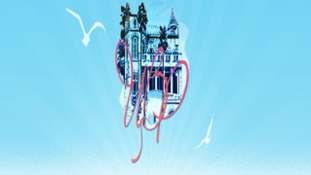 Уважаемые родители,  если Ваш ребенок желает познакомиться, углубить свои знания или есть проблемы по изучению предметов химия и биология«Цент внешкольной работы» г. Сочи приглашает учащихсяна дополнительные занятия.По всем интересующим Вас  вопросам обращаться по телефонам: 	8(862)262-18-17 или в  кабинет №5 МБУ ДО ЦВР г. Сочи.На территорию учреждения родители и их представители за информацией и записью проходят строго по предъявлению паспорта, для записи иметь свидетельство о рождении ребенк.